P.S. 130 Queens 2011 National Blue Ribbon SchoolCatherine Specchia										Loreli Aguiar Principal									          		Assistant Principal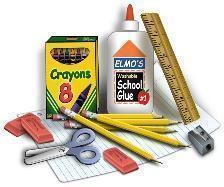 Third Grade Supply List 2023-2024Welcome to third grade! We are excited to be teaching your child and look forward to a productive and rewarding year ahead!  Below is a list of supplies that will be needed in school and at home.  Notebooks and folders should be labeled with your child’s name and the subject area. Thank you in advance for your cooperation and support for a successful school year!You may send in individual sanitizers/hand wipes for your own child to keep at his/her desk. We also encourage each child to bring in his/her own water bottle daily.Please purchase the following items that your child will need:                                                                                                                             FIVE hardcover marble composition notebooks, labeled with name and subject Reading/Writing NotebookMath /Social Studies NotebookSEL Notebook (311 ONLY)Science NotebookHomework THREE PLASTIC folders with 2 bottom pockets and                                3 fasteners (See picture), labeled with name and subject. 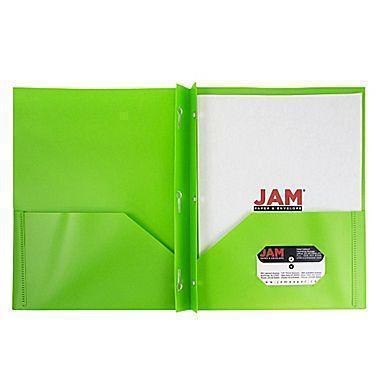 *PLEASE ADD 10 CLEAR PLASTIC SHEET         PROTECTORS TO EACH FOLDER. Math – blue			Writing - orangeSocial Studies – redFOUR plastic folders with 2 bottom pockets, labeled       with name and subject Test prep – purpleReading – whiteScience - greenHomework – any design         Two soft, LARGE zippered pencil cases (to be filled - see table below) no hard cases pleaseOne box of blue pens Two boxes black pens One pencil sharpener (with a cover) (labeled)24-48 sharpened 24-48 sharpened (to be kept at home)Crayons (no more than 24 count)THIN markers (no more than 10 count)SIXFive thin  dry erase markers (any color) One black thin FINE TIP or TWIN TIP (fine/ultra fine)  permanent marker (labeled)To start the year off in an organized way we would like students to fill their pencil cases, prior to the first day of school, with the following items in each pencil case. The remaining items will be collected, and stored in the classroom for future replenishment. Please send in on the 2nd day of school.One box of tissuesTwo packages Baby wipes OR Wet Ones$7 in an envelope labeled for “Scholastic News” (write your child’s name on the envelope)boys only)(girls only)One roll of paper towels (individually wrapped - NOT loose)A healthy snack each day. *If your child has food allergies, please send in a box of treats (labeled with name) that your child can eat/drink during celebrations.LOOKING FORWARD TO SEEING YOU IN SEPTEMBER!!!Pencil Case #1Pencil Case #22 pencils2 blue pens2 black penspencil sharpener1 pack of each size post-its1 fine scissors1 glue stick1 bottle Elmer’s liquid glueThin markersCrayons